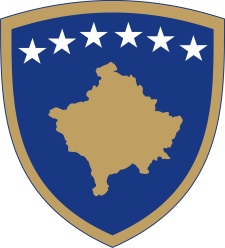 Republika e KosovësRepublika Kosova - Republic of KosovoQeveria - Vlada - Government                                  Br. 01/181                Datum: 04.01.2024Na osnovu  člana 92. stav 4. i člana 93. stav 4. Ustava Republike Kosovo, člana 8 Zakona br. 08/L-117 o Vladi Republike Kosovo,u skladu sa članom  5, 17 i 19  Pravilnika  o radu Vlade Republike Kosovo br. 09/2011, Vlada Republike Kosovo, na sednici održanoj  4    januara   2024. godine, donosiODLUKU Menja se i dopunjuje  Odluka Vlade Republike Kosovo br. 05/103 od 28. oktobra 2022. godine („Odluka“), izmenjena i dopunjena Odlukom br. 01/170 od 30. oktobra 2023. godine i Odlukom br. 01/176. od 30. novembra 2023. godine, i glasi : Stavlja se van snage   tačka 7. Odluke.U  tački 8. Odluke druga rečenica se briše.Ministarstvo unutrašnjih poslova dužno je da sprovede ovu odluku. Odluka stupa na snagu danom objavljivanja u Službenom listu Republike Kosovo.                                                                                           Albin KURTI                                                                                            ___________________________                                                                                             Premijer  Republike  KosovoDostavlja  se:Zamenicima premijera  Svim  ministarstvima  (ministrima)Generalnom  sekretaru KP-aArhivi Vlade